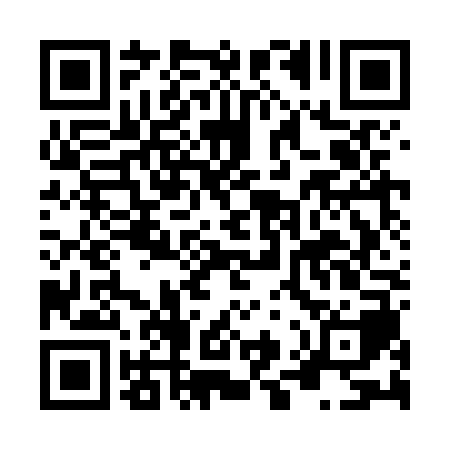 Ramadan times for Ardochy House, UKMon 11 Mar 2024 - Wed 10 Apr 2024High Latitude Method: Angle Based RulePrayer Calculation Method: Islamic Society of North AmericaAsar Calculation Method: HanafiPrayer times provided by https://www.salahtimes.comDateDayFajrSuhurSunriseDhuhrAsrIftarMaghribIsha11Mon5:005:006:4512:304:126:156:158:0112Tue4:574:576:4212:294:146:176:178:0313Wed4:544:546:4012:294:166:206:208:0614Thu4:514:516:3712:294:186:226:228:0815Fri4:484:486:3412:294:196:246:248:1016Sat4:454:456:3212:284:216:266:268:1317Sun4:424:426:2912:284:236:286:288:1518Mon4:394:396:2612:284:256:306:308:1819Tue4:364:366:2312:274:266:336:338:2020Wed4:334:336:2112:274:286:356:358:2321Thu4:304:306:1812:274:306:376:378:2522Fri4:274:276:1512:264:316:396:398:2823Sat4:244:246:1212:264:336:416:418:3024Sun4:214:216:1012:264:356:436:438:3325Mon4:174:176:0712:264:366:456:458:3526Tue4:144:146:0412:254:386:486:488:3827Wed4:114:116:0112:254:406:506:508:4128Thu4:084:085:5912:254:416:526:528:4329Fri4:044:045:5612:244:436:546:548:4630Sat4:014:015:5312:244:456:566:568:4931Sun4:584:586:511:245:467:587:589:511Mon4:544:546:481:235:488:008:009:542Tue4:514:516:451:235:498:028:029:573Wed4:484:486:421:235:518:058:0510:004Thu4:444:446:401:235:528:078:0710:035Fri4:414:416:371:225:548:098:0910:066Sat4:374:376:341:225:558:118:1110:097Sun4:344:346:321:225:578:138:1310:128Mon4:304:306:291:215:598:158:1510:159Tue4:264:266:261:216:008:178:1710:1810Wed4:234:236:231:216:028:208:2010:21